Сценарий театрализованной деятельности"Красная шапочка"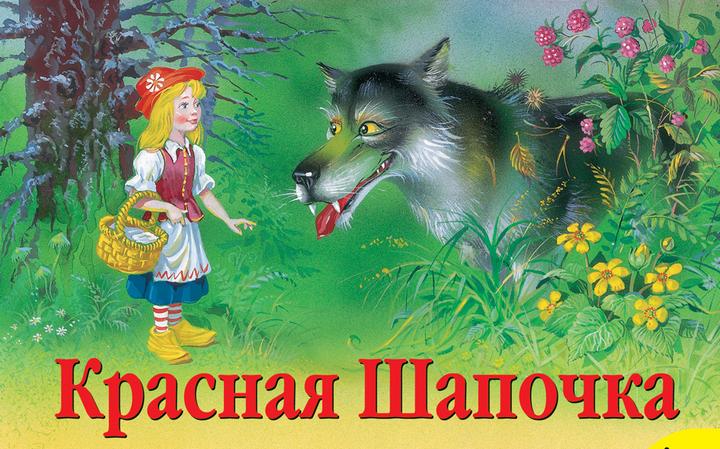 Таранцова Евгения Александровна                                                                                                Булач Анна ВладимировнаСценарий для детей средней группы.  Цель: закрепить знания детей о сказке «Красная шапочка», вызвать эмоциональный отклик на просмотренную сказку.Задачи: Образовательные:            - Формировать навыки работы в команде, способствовать групповой сплочённости;            - Совершенствовать творческие способности детей в театрализованной деятельности.Развивающие:            - Развивать эмоциональную отзывчивость.Воспитательные:            -Воспитывать интерес к художественной литературе.Предварительная работа: Распределение ролей, изготовление атрибутов.Действующие лица: рассказчик, красная шапочка, мама, волк, бабушка, дровосек.Декорации: лес, домик.Звучит музыка (песня Красной шапочки)Действия: Красная Шапочка идет по дорожке.Рассказчик: Жила-была девочка, и все называли её Красная Шапочка. Попросила её мама бабушку проведать, дала ей горшочек масла и пирожки. Идёт девочка по дорожке песню поёт, цветы собирает, а навстречу ей волк.Звучит музыкаВолк: Здравствуй, здравствуй, девочка. Ты куда идёшь. Что в корзинке, ты своей вкусного несёшь.Красная шапочка:  В гости к бабушке иду  Пирожки я ей несу.Волк: Если вот по этой дорожке Ты пойдешь. Быстро, быстро к дому бабушки придёшь.Красная шапочка: По дорожке я пойду  Скоро к бабушке приду. Скоро к бабушке приду. Ей гостинчик принесуДействия: Весело смеётся, убегает по дорожке под музыку.Волк: Я девчонку обману. К дому первый я приду. По дорожке, по короткой быстро, быстро добегу.Действия: потирает руки, радостно улыбается, убегает по короткой дорожке. Волк подходит к домику, стучится.(звук)Бабушка: Это кто стучится в дверь  Человек пришёл иль зверь?Волк: Это я, внучка твоя. Принесла тебе гостинчик. (Тонким голоском.)Бабушка: За верёвочку тяни, поднажми и отвари.Волк: Дверь открою я сейчас. Проглочу бабулю в раз.Действия: Открывает дверь, съедает бабушку, одевает её чепчик и ложится на кровать. Красная Шапочка подходит к двери и стучится (звук).Волк: Это кто стучится в дверь? Человек пришёл иль зверь.Красная шапочка: Это я внучка твоя. Принесла тебе гостинчик.Волк: За веревочку тяни, поднажми и отвари.Действия: Красная Шапочка заходит в дом, подходит к бабушке.Красная шапочка: Бабушка, а почему у тебя большие глазки?Волк: Чтобы лучше тебя видеть.Красная шапочка: Бабушка, а почему у тебя большие ушки?Волк: Это, чтобы лучше слышать.Красная шапочка: Бабушка, а почему у тебя большой роток?Волк: Чтобы съесть тебя, дружок!Действия: Волк набрасывается на девочку, она прячется.Рассказчик: Проглотил волк девочку, но на счастье шел мимо дровосек, услышал шум в домике, забежал и спас бабушку и Красную Шапочку.Дровосек: Хоть пол  света обойдёшь. Нас сильнее не найдёшь. Всем на помощь мы спешим.  Выручить мы всех хотим. Спасают  Бабушку и Красную шапочку.Звучит музыка, дети кланяются. 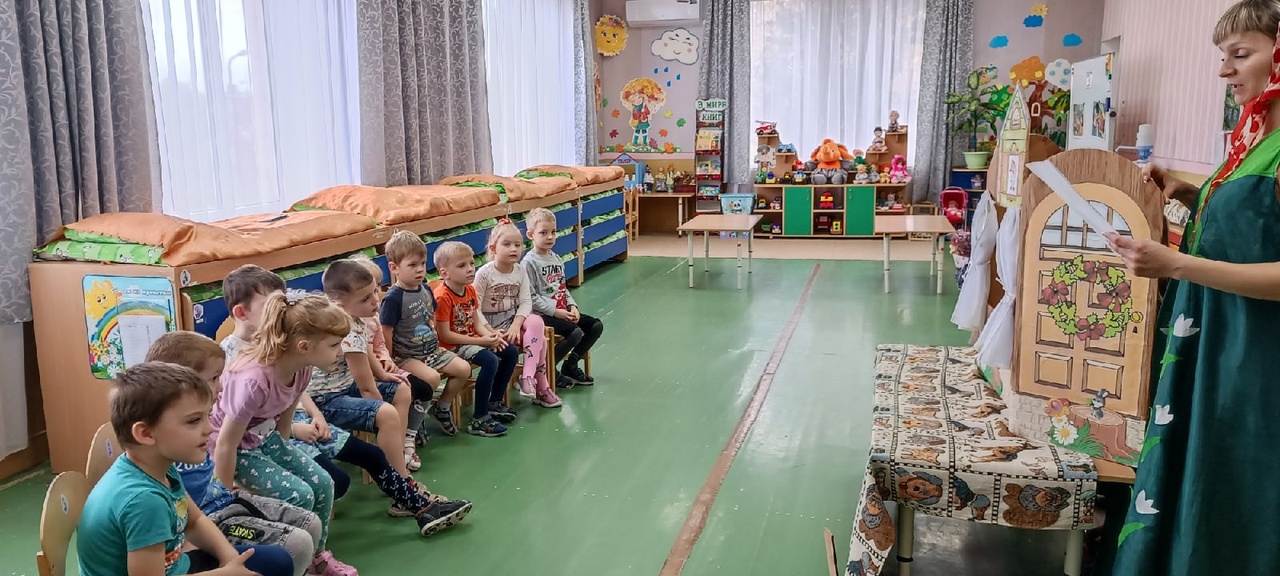 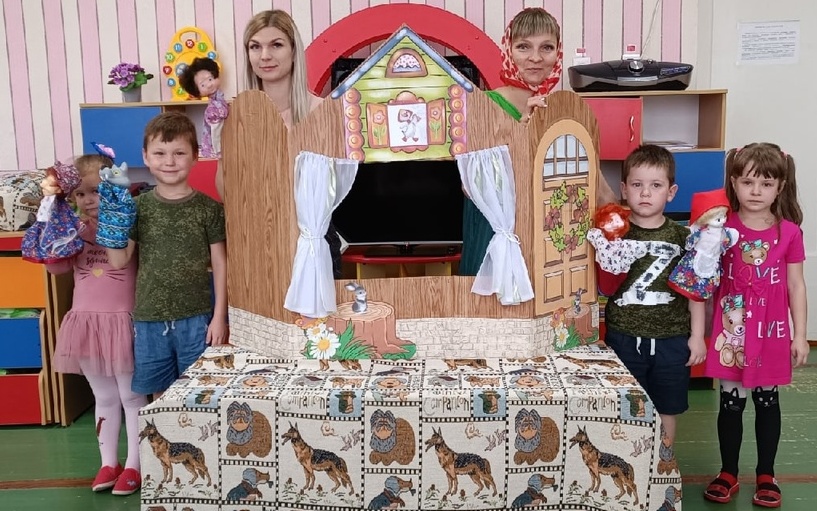 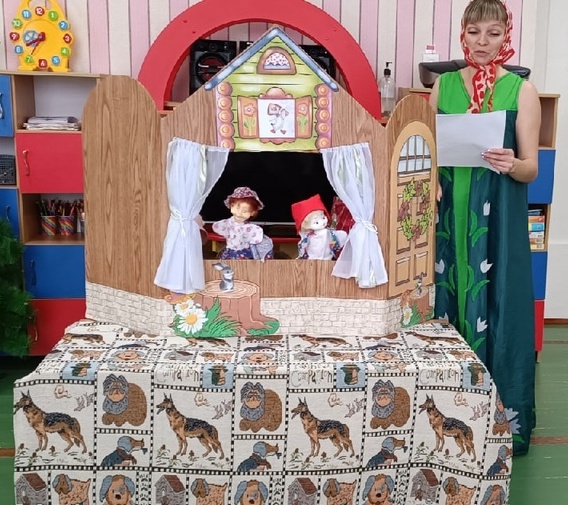 